MY DATA RIGHTSACCESS TO RECORDS GUIDE for INDUSTRIAL AND REFORMATORY SCHOOL SURVIVORS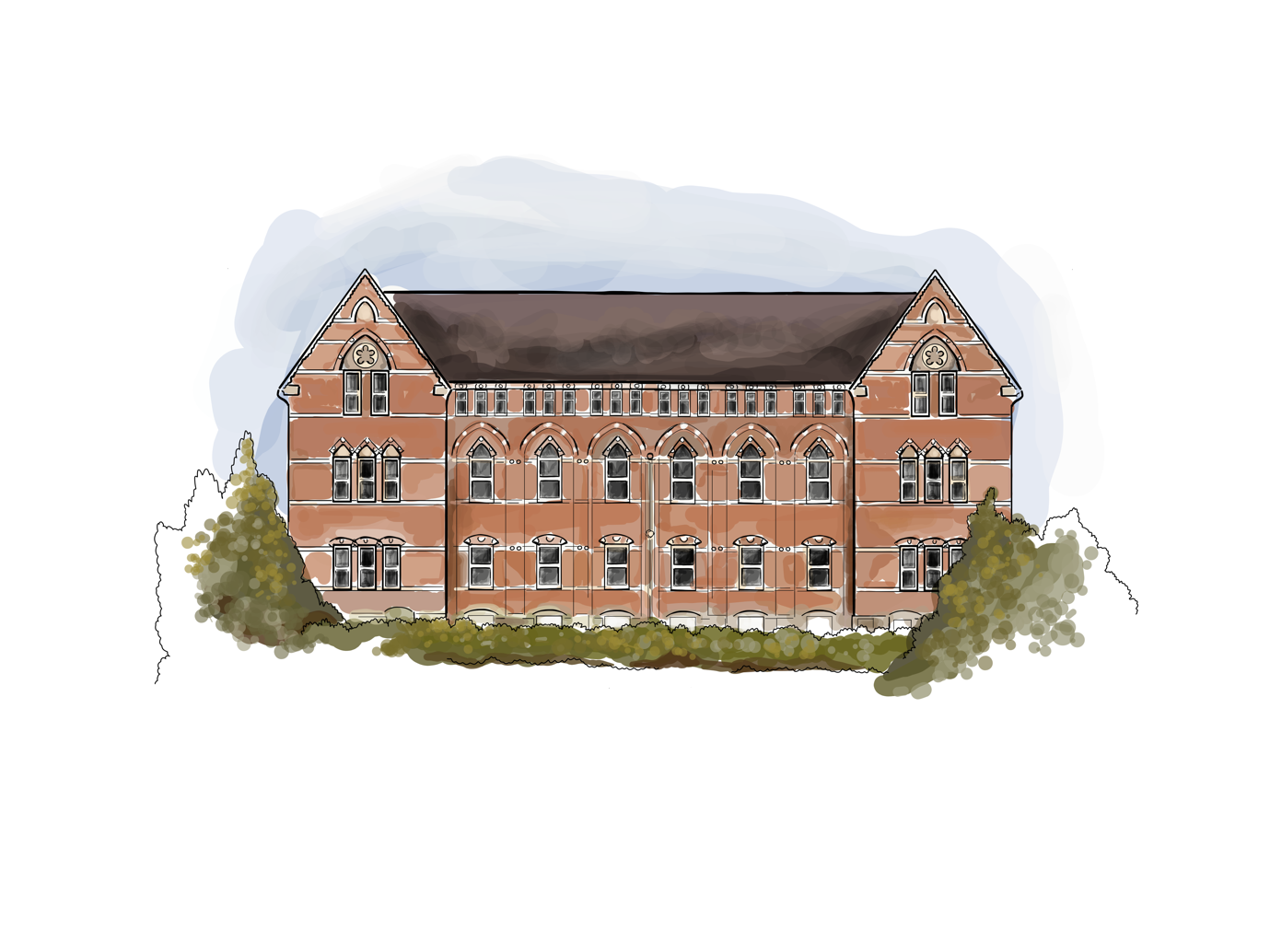 Written by Mary Harney, with input from Pedro Cantero, Cassie Roddy-Mullineaux and Renk Senem Gurgen, LLM candidates at the Irish Centre for Human Rights, National University of Ireland, Galway. Many thanks also to Dr Maeve O´Rourke, Irish Centre for Human Rights, NUI Galway; Dr Sarah-Anne Buckley, Discipline of History, NUI Galway; Claire McGettrick; Adoption Rights Alliance; and Justice for Magdalenes Research. Special thanks to Emer Lyons at Dillon Leetch and Comerford, Solicitors, Galway for her pro bono assistance and to Aisling Legros for the cover page sketch of the Good Shepherd Industrial School, Cork.Cite as Mary Harney, and others, Access to Records Guide for Industrial and Reformatory School Survivors (mydatarights.ie, April 2020).This guidebook is not legal advice.INTRODUCTIONIs this Guide for you? Were you detained in an Irish Industrial School or a Reformatory School? Have you previously tried to obtain copies of your medical records, educational records, transcript of evidence given to an inquiry, or any other personal records held by various government or other agencies? If so, then this guide is for you.There are several government bodies and other agencies that may hold records related to your time in Industrial or Reformatory Schools. You have the right to know what information is contained in these records under the EU General Data Protection Regulation (GDPR). The GDPR came into force in May 2018. The Data Protection Act 2018 is a piece of Irish legislation that implements the GDPR in Ireland. The main aim of these laws is to protect citizens’ rights to respect for their private life by ensuring that their personal data is not kept or used by others without lawful authority or unnecessarily, and by ensuring that people can gain access to the personal data that others hold on them and to correct any inaccuracies in that data. This Guide contains the following sections: Your rights under the GDPRHow to apply for your personal dataTemplate letter/email to request access to your personal data, data of deceased relatives or deceased next of kinList of addresses for where to send your letter/email List of Industrial and Reformatory Schools in Ireland 1. YOUR RIGHTS UNDER THE GDPR The GDPR entitles you to access all of your personal data that any person or agency holds on you. The only exceptions are: If the data controller (i.e. the person or agency holding your personal data) can show that your request to access the data is unfounded or excessive. This is rarely exercised. If obtaining a copy of your personal data would harmfully affect the rights and freedoms of another person. The data controller must balance your right to access the information against the potential risk to a third person (based on the facts of the case) that could arise if certain information is disclosed.  This is a question that the data controller (i.e. the person or body that holds your data) must make based on actual evidence and facts that are known to be true. You also have the right to correct inaccuracies in your data. You have the right to have your inaccurate personal data rectified by the data controller without undue delay.The definition of personal data includes all information relating to you. Under Article 4 (1) of the GDPR: Personal data means any information relating to an identified or identifiable natural person (‘data subject’); An identifiable natural person is one who can be identified, directly or indirectly, in particular by reference to an identifier such as a name, an identification number, location data comma and on line identifier or to one or more factors specific to the physical, physiological, genetic, mental, economic, cultural or social identity of that natural person. Your industrial school records hold personal data relating to you. This includes information about your physical identity, such as your physical condition and circumstances during your detention in the industrial school, your place of birth, your education records, your medical care records, the names of the people responsible for your care, your original name, and the circumstances surrounding your detention in an industrial school. Records of inspections, or other management records, may also contain your personal data if they refer to your treatment or anything else about you. Your personal data may be contained in documents other than your ‘file’.  Documents created for and by abuse inquiries may also contain your personal data. For example, your transcript of evidence contains your personal data. Your personal data is contained in documents you submitted to any inquiry, and in any documents that another person or an inquiry created about you. Am I entitled to see any information that belongs to another person?Information about a deceased relative who was in an institutionThe GDPR does not apply to deceased persons save that the data controller must apply appropriate storing and security measures for any information held. It does apply in relation to the processing of data held for historical or genealogical research purposes.  Where you wish to apply for personal information concerning a deceased relative and the information is being held by a State body, a request can be made under both the GDPR and the Freedom of Information Acts by either a personal representative, a surviving spouse or next of kin of the deceased. We have provided template letters for a relative’s request under both the GPDR and the Freedom of Information Acts in Section 3, below. Where the information about your deceased relative is being held by a non-State body, you should apply under the GDPR on the basis that your relative’s information relates to your family history. We have provided a template letter in Section 3, below. When making your request you will need to enclose a copy of your birth certificate, if you have one, and a copy of the death certificate of the deceased. You may want to include an identification document for yourself such as a passport photo. Have the documents verified by a lawyer and include the documentation with your letter, or as an attachment to your email.  Information about those in charge of an institution or other officials / employees Some information is the personal data of two or more people at the same time. For example, a doctor’s notes on a patient’s file are data relating both to the doctor and to the patient. Similarly, information about how a particular nun or priest, or other person in authority, treated you could also be understood as ‘mixed’ personal data – belonging to you and them. However, if the other person is deceased, they do not have rights under the GDPR as the GDPR applies only to living individuals. The Court of Justice of the EU has found (in Nowak v Data Protection Commissioner of Ireland (case C-434/16, 20 December 2017)) that the concept of “personal data” is a broad term as it exists in the legislation and thus, personal data can encompass all kinds of information as long as it relates to the data subject. A right to access personal data, therefore, can still exist even if the data in question is also someone else’s personal data. The data controller in such a case must balance the right you have to access your personal data, against the risk of harm to the third person as a result of releasing the information. This may involve the redaction of certain information. 2. HOW TO APPLY FOR YOUR RECORDS At the end of this Guide there is a template Subject Access Request letter/email, for you to send to every place where your records might be. You can use this same letter/email for every request. You just need to fill in the name and address of the person or entity to whom you are writing  In most cases individuals cannot be required to pay a fee to make a subject access request. The GDPR does not set out any particular method for making a valid access request, therefore a request may be made by an individual in writing or verbally, although it is recommended to make the request in writing so there is a record of it. Controllers who receive a valid subject access request must respond to the request without undue delay and at the latest within one month of receiving the request. Controllers can extend the time to respond by a further two months in certain circumstances, for example if several requests have been made or if the request is particularly complex. If you are unhappy with the response, please see our additional Guide to Complaints under the GDPR.   Before you can fill in the template letter you must ask, where might your records be held? Where these records are now held is dependent on the agency responsible for your detention. If you were detained by court order or the Irish Society for the Protection of Children (ISPCC) it is likely that your records are held by the Department of Education and Skills. The ISPCC may also have a case file record and your court record will be in the National Archives of Ireland (NAI).If your detention was arranged by a County Council, or a local Health Department, your records are likely to be held by the Health Service Executive. Other agencies and institutions may hold some of your records. These include: The National Archives of Ireland (NAI) hold court records from your detention order. If Barnardos were involved (for cases after 1974)The Commission to Inquire into Child Abuse Residential Institutions Redress Board If you were boarded-out or fostered for part of the time, you should contact your local County Council ArchiveSome religious orders also have their own archives, for example, the Sisters of Mercy Archive and the Sisters of Our Lady of Charity ArchiveThe Department of Education and Skills was responsible for the upkeep of each child detained in industrial and reformatory schools. The relevant Religious Orders were responsible for the daily care, education, and medical monitoring of children in the schools. Records for each child were submitted annually to the medical and educational inspectors appointed by the Departments of Health and Education.  If you are not sure of the details of your incarceration you may have to contact each agency for information on your records. Please be aware that the application process can be time consuming. However, to make the process easier, we include addresses, phone numbers and emails for the agencies at the end of this guide.3. TEMPLATE LETTERS / EMAILSTEMPLATE SUBJECT ACCESS REQUEST LETTER (for your own records) [Your postal or email address][Postal or email address of relevant data controller][Date of request]Dear Sir / Madam, I write to request a copy of all my personal data that is being processed by_______ __________________ consistent with your obligations as a data controller under Article 15 of the General Data Protection Regulation (GDPR) 2016/679. In accordance with Article 15 of the GDPR, please also provide the following:• Inform me of the purposes of the processing;• The categories of personal data held (including a complete index of same); • The recipients or categories of recipients to which my personal data has been or will be disclosed; • The period for which the data will be stored, or alternately the criteria that will be used to determine that period.For the avoidance of doubt, I include in this request all information provided by others in relation to me, and all information that concerns other people’s interactions with me. [If relevant: I also request the transcript of proceedings in relation to my application to the RIRB / my evidence before the Commission to Inquire into Child Abuse]. In making this request I would remind you that, as the Court of Justice of the European Union (CJEU) acknowledged in Nowak v Data Protection Commissioner of Ireland (Case C434/16, 20 December 2017), information may be linked to more than one individual but this does not affect the right of access: 'The same information may relate to a number of individuals and may constitute for each of them, provided that those persons are identified or identifiable, personal data' (para 45). I also note that deceased individuals do not have rights to data protection under the GDPR. I enclose a copy of photo identification, and my details are as follows: Name: Date of Birth: Place of Birth: Industrial School/Reformatory School (If in doubt see Section 5 for full list): Date of entry into Industrial School/Reformatory School: Date of exit from Industrial School/Reformatory School: [If you are emailing: Please note that this subject access request has been filed electronically and you are required to reply to it electronically unless I agree otherwise.] Yours sincerely, TEMPLATE LETTER FOR DECEASED RELATIVE RECORDS UNDER GDPR [Your postal or email address][Postal or email address of relevant data controller][Date of request]Dear Sir / Madam, I write to request a copy of all personal data on ____(name of the person)___ that is being processed by_________________________ consistent with your obligations as a data controller under Article 15 of the General Data Protection Regulation (GDPR) 2016/679. This information is part of my family history. In accordance with Article 15 of the GDPR, please also provide the following:• Inform me of the purposes of the processing;• The categories of personal data held (including a complete index of same); • The recipients or categories of recipients to which the personal data of __________ has been or will be disclosed; • The period for which the data will be stored, or alternately the criteria that will be used to determine that period.For the avoidance of doubt, I include in this request all information provided by others in relation to ___________. In making this request I would remind you that, as the Court of Justice of the European Union (CJEU) acknowledged in Nowak v Data Protection Commissioner of Ireland (Case C434/16, 20 December 2017), information may be linked to more than one individual but this does not affect the right of access: 'The same information may relate to a number of individuals and may constitute for each of them, provided that those persons are identified or identifiable, personal data' (para 45). I enclose a copy of photo identification, and my details are as follows: Name: Relationship to deceased person __[mother]___[child]____________brother, sister etc.Date of Birth: 				Date of deathPlace of Birth: 			Place of deathIndustrial School/Reformatory School (If in doubt see appendix A for full list): Date of entry into Industrial School/Reformatory School: Date of exit from Industrial School/Reformatory School: Please note that this subject access request has been filed electronically and you are required to reply to it electronically unless I agree otherwise. Yours sincerely, TEMPLATE LETTER FOR DECEASED RELATIVE RECORDS UNDER FREEDOM OF INFORMATION ACT							[Your postal or email address][Postal or email address of relevant data controller][Date of request] To whom it concerns:

I wish to apply for the following data that is being held by________________ [name of government agency] under the Freedom of Information Acts 1997, 2003 and 2014: 
The requests are for records that include but are not limited to:Internal correspondence (including with other government departments)External correspondenceReports from social servicesNotes or memos in relation to discussions or telephone calls Draft documents or court ordersDraft correspondence in relation to the detention of _____________ [Name of relative or next of kin]The details of my relative/next of kin are as follows: Name: Date of Birth: 			Date of DeathPlace of Birth: 		Place of DeathIndustrial School:/Reformatory School Date of entry into Industrial School/Reformatory School: Date of exit from Industrial School/Reformatory School:My preferred form of access to these documents is in digital format.Yours sincerely,4.  ADDRESSES FOR DATA CONTROLLERS AGENCIES HOLDING RECORDS Data Protection OfficerResidential Institutions Redress BoardFloor 3, St Stephens Green HouseEarlsfort TerraceDublin 2 DO2 PH42Tel: 1-800-200-086 (LoCall in Ireland)01-286- 06000845-300-4264 (LoCall from UK)Email: general@rirb.ie  The Freedom of Information Unit / DPODepartment of Education and Skills	         Cornamaddy,AthloneCo. WestmeathN37 X659Telephone: 090-648-3908Email: foi@education.gov.ie Email: dpo@education.gov.ieAccess to Industrial and Related Records (AIRR)Department of Health, Block 1, Miesian Plaza, 50 – 58 Lower Baggot Street, Dublin, D02 XW14Telephone 01-6354190 Email: DPO@health.gov.ie Irish Society for the Protection from Cruelty to Children (ISPCC) Dublin29 Lower Baggot StreetDublin 2Telephone: 01- 676 7960Email: ispcc@ispcc.ie  The Commission to Inquire Into Child AbuseFloor 2,
St. Stephen's Green House,
Earlsfort Terrace,
Dublin 2,
Ireland.Tel No:(01) 662 4444,
Callsave No:(Republic of Ireland),
Lo-Call No:0845 3098 139 (N.I. and U.K.) Barnardos Origins and Tracing Service23/24 Buckingham StreetDublin 1Tel: (01) 453-0355Email: origins@barnardos.ie Mercy Congregational ArchivesCatherine McAuley Centre23 Herbert StreetDublin D02 HD68Tel: (01) 638-7521Email: info@mercyarchives.ie Sr Ethna McDermottProvince LeaderSisters of Our Lady of Charity of RefugeBeechlawnGracepark RoadDrumcondraDublin 9Email: province@rgs.ieNational ArchivesBishop StreetDublin 8D08 DF85Tel: (01) 407-7300LoCall: 1890-252-424Email: query@nationalarchive.ie 5. List of Industrial and Reformatory Schools in Ireland. An Grianán Training Centre, Grace Park Road, Dublin 9Artane Industrial School for Senior Boys, Dublin 5 (1870-1969)Baltimore Fishery School for Senior Boys, Baltimore, Co Cork (1887 - 1950)Benada Abbey Industrial School for Girls, Ballymote, Co SligoCarriglea Park Industrial School for Senior Boys, Dun Laoghaire, Co Dublin (1894 - 1954)Cottage Home, Tivoli Road, Dun Laoghaire, Co DublinDon Bosco House, Gardiner Street, Dublin 1Family Group Home, Geevagh, Co. SligoFamily Group Home, Letterkenny, Co DonegalFamily Group Home, WexfordKirwan House, Ranelagh, Dublin 6Madonna House, Blackrock, Co DublinMadonna House, Merrion Road, Dublin 4 (1955-1995)Martanna House Hostel, Grace Park Road, Dublin 9Miss Carr’s Children’s Home, 5 Northbrook Road, Dublin 6Mount Carmel Industrial School for Girls, Moate, Co WestmeathNazareth House, SligoOrphanage Schools, Convent of Mercy, Kells, Co MeathOur Boy’s Home, 95 Monkstown Road, Dun Laoghaire, Co DublinOur Lady of Mercy Industrial School for Girls, Kinsale, Co Cork (1869-1963)Our Lady of Succour Industrial School, Newtownforbes, Co Longford (1869-1969)Our Lady’s Industrial School for girls, Ennis, Co Clare (1964)Pembrook Alms (Nazareth House) Industrial School for Girls, Tralee, Co KerryCPI Marino Special School, Bray, Co WicklowCork University Hospital SchoolHarcourt Street Hospital, Dublin 2Holy Family School for Moderate Learning Disability, Charleville, Co CorkOur Lady of Good Counsel, Lota, Glanmire, Co Cork (1939-1999)Our Lady of Lourdes Hospital, Dun Laoghaire, Co DublinOur Lady’s Hospital for Sick Children, Crumlin, Dublin 12Sacred Heart Home, Drumcondra, Dublin 9School of the Divine Child, Lavanagh, Ballintemple, CorkSchool of the Holy Spirit, Seville Lodge, Kilkenny, Co KilkennyScoil Ard Mhuire, Lusk, Co DublinScoil Eanna, School of The Angels, Montenotte, CorkScoil Triest, Lota, Glanmire, Co. CorkSt. Martin’s Orphanage, WaterfordSt. Clare’s Orphanage, Harold’s Cross, Dublin 6 (1806-1981)St. David’s, Lota, Glanmire, CorkSt. Gabriel’s School, Curraheen Road, CorkSt. Joseph’s Orphanage, Tivoli Road, Dun Laoghaire, Co. Dublin (1860-1985)St. Joseph’s Orphanage, Bundoran, Co. Donegal (1909 - 1955)St. Joseph’s Orthopaedic Hospital for Children, Coole, Co. WestmeathSt. Joseph’s School for the Visually Impaired, Drumcondra, Dublin 9St. Kevin’s Reformatory, Glencree, Co. Wicklow (1858 - 1940)St. Martha’s Industrial School, Monaghan (1870-1957)St. Martha’s Industrial School, Merrion, Dublin 4St. Mary’s Orthopaedic Hospital, Baldoyle, Dublin 13St. Mary’s Orthopaedic Hospital, Cappagh, Dublin 11St. Mary’s School for Visually Impaired Girls, Merrion, DublinSt. Vincent’s Centre for Persons with Intellectual Disability, Lisnagry, LimerickSt. Vincent’s Orphanage, North William St, Dublin 9St. Aidan’s Industrial School for girls, New Ross, Co. WexfordSt. Aloysius’ Industrial School for Girls, Clonakilty, Co. Cork (1965)St. Anne’s Industrial School for Girls and Junior Boys, Renmore, Lenaboy, Co. GalwaySt. Anne’s Industrial School for Girls, Booterstown, Co. DublinSt. Anne’s Reformatory School for Girls, Kilmacud, Co. DublinSt. Anne’s, Sean Ross Abbey, Roscrea, Co. TipperarySt. Augustine’s Industrial School for Girls, Templemore, Co. Tipperary (1965)St. Augustine’s, Obelisk Park, Carysfort Avenue, Blackrock, Co. DublinSt. Bernadette’s, Bonnington, Montenotte, CorkSt. Bernard’s Industrial School for Girls, Fethard, Dundrum, Co. TipperarySt. Brigid’s Industrial School for Girls, Loughrea, Co. Galway (1967)St. Cecilia’s, Cregg House, SligoSt. Coleman’s Industrial School for Girls, Cobh/Rushbrook, Co. Cork (1960)St. Columba’s Industrial School for Girls, Westport, Co. MayoSt. Conleth’s Reformatory School for Boys, Daingean, Co. Offaly (1940-1973)St. Dominick’s Industrial School for Girls, WaterfordSt. Finbarr’s Industrial School for Girls, Sundays Well, Marymount, CorkSt. Francis Xavier’s Industrial School for girls and Junior Boys, Ballaghadereen, Co. Roscommon (1969)St. Francis’ & St. Mary of the Angels, Beaufort, Killarney, Co. KerrySt. Francis’ Industrial School for Girls, Cashel, Co. TipperarySt. George’s Industrial School for Girls, LimerickSt. John’s Industrial School for Girls, Birr, Co. Offaly (1963)St. Joseph’s Industrial School for Boys, Passage West, Co. CorkSt. Joseph’s Industrial School for Boys, Tralee, Co. Kerry (1862-1970)St. Joseph’s Industrial School for Girls and Junior Boys, Ballinasloe, Co. Galway (1968)St Joseph’s Industrial School for Girls and Junior Boys, Clifden, Co Galway (1872-1983)St. Joseph’s Industrial School for Girls and Junior Boys, Liosomoine, Killarney, Co. KerrySt. Joseph’s Industrial School for Girls, Cavan (1967)St. Joseph’s Industrial School for Girls, Dundalk, Co. Louth (1881-1983)St. Joseph’s Industrial School for Girls, Kilkenny (1873-1999)St. Joseph’s Industrial School for Girls, Mallow, Co. CorkSt. Joseph’s Industrial School for Girls, Summerhill, Athlone, Co. Westmeath (1964)St. Joseph’s Industrial School for Girls, Whitehall, Drumcondra, Dublin 9St. Joseph’s Industrial School for Senior Boys, Ferryhouse, Clonmel, Co. Tipperary (1885-1999)St. Joseph’s Industrial School for Senior Boys, Glin, Co. Limerick (1872-1966)St. Joseph’s Industrial School for Senior Boys, Greenmount, Cork (1871-1959)St. Joseph’s Industrial School for Senior Boys, Letterfrack, Co. Galway (1885-1974)St. Joseph’s Industrial School for Senior Boys, Salthill, Co. Galway (1870-1995)St. Joseph’s Reformatory School for Girls, LimerickSt. Joseph’s School for Hearing Impaired Boys, Cabra, Dublin 7 (1857-1999)St. Joseph’s School for the Visually Handicapped, Drumcondra, Dublin 9St. Kyran’s Industrial School for Junior Boys, Rathdrum, Co. WicklowSt. Laurence’s Industrial School for Girls, SligoSt. Laurence’s Industrial School, Finglas, Dublin 11St. Martha’s Industrial School for Girls, Bundoran, Co. Donegal (1957-1965)St. Mary’s Industrial School, Lakelands, Sandymount, Dublin 4St. Mary’s Orthopaedic Hospital, Baldoyle, Dublin 13St. Mary’s Orthopaedic Hospital, Cappagh, Finglas, Dublin 11 Sch.St. Mary’s School for Hearing Impaired Girls, Cabra, Dublin 7St. Mary’s, Delvin, Co. WestmeathSt. Mary’s, Drumcar, Dunleer, Co. LouthSt. Mary’s, Rochestown, CorkSt. Michael’s Industrial School for Girls, WexfordSt. Michael’s Industrial School for Junior boys, Cappoquin, Co.Waterford (1877-1999)St. Michael’s, Glenmaroon, Chapelizod, Dublin 20St. Mura’s Orphanage, Fahan, Co. DonegalSt. Patrick’s Industrial School for Boys, Upton, Cork (1889-1966)St. Patrick’s Industrial School for Junior Boys, Kilkenny (1878-1967)St. Paul’s Hospital, Beaumont, Dublin 9St. Paul’s, Montenotte, CorkSt. Saviour’s Orphanage, Lr. Dominick Street, Dublin 1 (1927-1993)St. Vincent’s (House of Charity) Industrial School for Junior Boys, Drogheda, Co. LouthSt. Vincent’s Industrial School for Girls, LimerickSt. Vincent’s Industrial School, Goldenbridge, Inchicore, Dublin 8 (1880-1983)St. Vincent’s Orphanage, Glasnevin, Dublin 9 (1856-1973)St. Vincent’s, Navan Road, Dublin 7Stewart’s Hospital, Palmerstown, Dublin 20Tabor House, DublinTemple Street Hospital, Dublin 1The Bird’s Nest Home, 19 York Road, Dun Laoghaire, Co. DublinThe Los Angeles Homes, DublinThe O’Brien Institute, Malahide Road, DublinTrudder House, Newtownmountkennedy, Co. Wicklow (1975-1995)Warrenstown House, Corduff Road, Blanchardstown, Dublin 15Bartres Children’s Home, Kill O’ the Grange, Dun Laoghaire, Co dublinChester Lodge, Moate, Co WestmeathFinglas Child and Adolescent Centre, Dublin 11 comprising of:National Remand and Assessment Unit (formerly St Michael’s Remand and Assessment Centre)The Care and Education Unit (formerly St Laurence’s Industrial School)Holy Family School, Renmore, Co GalwayKilcornan Centre, Clarinbridge, Co GalwayMarlborough House, Washerwomans Hill, Glasnevin, Dublin 11 (1944-1972)Oberstown Boys’ Centre, Lusk, Co DublinOberstown Girls’ Centre, Lusk, Co DublinSt Columba’s Industrial School, Killybegs, Co Donegal (1950)St Patrick’s Mother and Baby Home, Navan Road, Dublin 7 (1985)St Philomena’s, Stillorgan, Co DublinSt Teresa's, Blackrock, Co DublinTrinity House, Lusk, Co DublinMary Immaculate School for the Deaf, Beechpark, Co. Dublin. (1956-1998)'The Boys Home' Grand Canal Street, Dublin 2.'Racefield', Upper Mountown Road, Dun Laoghaire.